MEMORANDUM OF UNDERSTANDING   (MoU)For Academic Exchange and Co-operationBetween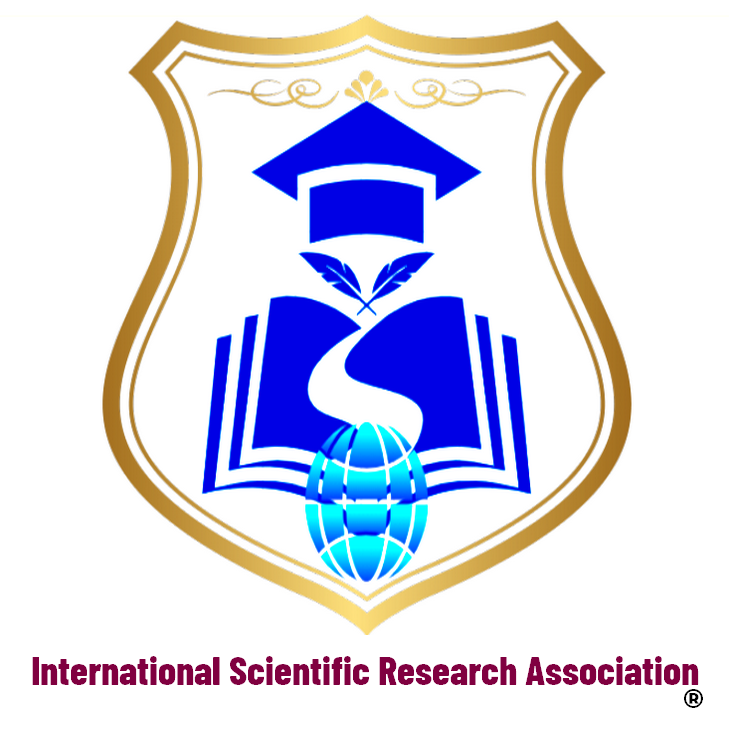 &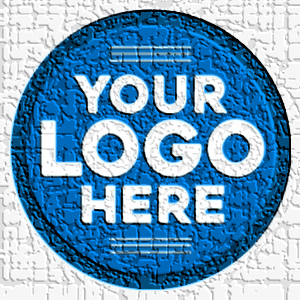 Date	: Place	: Contact Person Email ID 1: Contact Person Email ID 2: Contact Person Mobile Number 1: Contact Person Mobile Number 2: MEMORANDUM OF UNDERSTANDING   (MoU)For Academic Exchange and Co-operationBetweenInternational Scientific Research Association&XYZ institute of Science & Engineering,Affiliated to ABC University,  Country, Postal Pin Code/Zip Code.‘International Scientific Research Association’ (Scientific Research Organization) and XYZ institute of Science & Technology,  ABC University,  Country. desire to develop academic exchange and cooperation in education and research between the organizations and have agreed to sign and enter into MoU as follows:-1. Objectives:-a. To provide a common forum for exchange of ideas and views regarding designing and/or execution of training/curriculum/workshops/conference/seminars etc., between following Departments, Faculty - Institution, University & ‘International Scientific Research Association’. (Add your exact  Department - Faculty  and  University / Institution name below example)i. Department of Chemistry/Physics/Biology/Maths     -     Faculty of Scienceii. Department of Commerce/Management     -   Faculty of Commerce / Managementiii. Department of Mech./Civil/CSC/EC      -   Faculty of Engineeringiv. Department of Social Sciences     -    Faculty of Social Sciencesv. Department of Education / Arts/ Humanities     -   Faculty of  Arts and Humanities.b. To use and share libraries, database, documentation, available resources and instrumental related-infrastructure facilities of each other as the knowledge partner.c. To exchange knowledge, information  and arrange joint conferences/seminars/ workshops/ FDPs/STTPs etc. educational programmes including outside students, teachers and interested participants.d. To receive funds / grants from industries, companies, corporates or government agencies.2. Activities and Programmes:-The organizations based upon the principle of respect for each other’s independence and of mutual benefit, will carry out the following activities Exchange of knowledge, ideas, information and publications.Exchange of faculty as :  Trainer, Visiting Lecturer, Guest of honor, Keynote Speaker.Designing and execution of conferences, seminars, workshops, trainings etc, events. Exchange of research and development activities as per available free sources.3. Formulation of Plan and Participation:-In order to carry out the above activities, detailed plans shall be formulated after consultation between the two organizations from time to time depending on the nature and need of specific activity, availability of funds and convenience of both the organizations. However, the basic principle shall be mutual cooperation and academic benefit of students and individuals of both the organizations. In Conference, Seminar, Workshop etc. events College/ Institute/ University side staff members need to make efforts to add a minimum 10 paid registration - participants (maximum – no limit) from anywhere, inside - outside / National – International open sources participants.  Sometimes free to register and participant events also will be there. However, to bear the expenses of any event,  ‘International Scientific Research Association’ can apply registration – participation – presentation – publication charges for events/programmes.   All jointly organized events/programmes will be with certificates.4. Financial Terms and Mode of Payment, if anyThe requirement of funds for programmes shall be worked and through mutual consent between the ‘International Scientific Research Association’ and XYZ institute of Science & Engineering,  ABC University,  Country.  The ‘International Scientific Research Association’ members can be appointed as a keynote speaker, guest of honor for conference, seminar, symposium and as an expert trainer or resource person in workshop/FDP/PDP/STTP etc. events. For such appointed member’s collaborator university/ institute/ organization need to provide full-fledged residential, food and traveling (to & fro) accommodations.  Department - Faculty - Institution, University can also support with grant or fund for collaborative events with possible ways. Publications:  Conference, Seminar, Symposium collaborator - university / institute need to sign an agreement and pay the deposit and prior publication amount (before publication) as per norms of publication house.  Association’s collaborated publication houses runs 8 international level referred, peer-reviewed, indexed international research journals with ISSN (Online) and a book publication with ISBN (Online / Print).   From Association side as a co-sponsor there will be approx.10  to 15 % discount for Publications. Programme/Event Organization: Per candidate - approx. 10 to 15 % discount for Offline mode participation    OR   approx.  30 to 50% discount in  Online mode participation.   5. Logo &  Name using permission and Co-ordination Committee:-A Joint Co-ordination Committee for smooth and effective execution of activities and programmes under this MoU may be formed by mutual consent. From the College/ Institute/ University side members’ name will be added in the committee and Specific Editor board/Reviewer board committee of Conference / Seminar publications etc. In collaboration/In Association programmes/events,  each party can use Logo, Name of both organizations in brochures, leaflets, flyers and webpages.6. Dissemination of Data and Information:- ‘International Scientific Research Association’ and XYZ institute of Science & Engineering,  ABC University,  Country.  shall work out the modalities for dissemination of research data of joint projects to any third party keeping in mind the mutual interest. However, both parties shall fulfill their obligation of disseminating the data, as required by the concerned funding agencies.7. Programmes – Events Bank Account:-For any joint event/programme; the purpose of registration, participation, publication of any programme/event, Bank Account can be from any 1 side/party for any 1 programme/event.  International Scientific Research Association has a current bank account (RCS) for the collections. In the case of Institution/College/University side bank account for any programme/event, after the completion of programme/event – decided processing or /and publication charge need to be deposited into association’s RCS bank account.    In the case any event/programme organized and led by ‘International Scientific Research Association’ side, - Company, Industry, Organization or Firm will not get any part of the collection of publication – processing charge/ fee/ amount.  Company, Industry, Organization or Firm will be as the supporter/ co-organizer / sponsor/co-sponsor. 8. Period and Revision of MoU:-This Memorandum of understanding comes in to effect from the date of its signing and will remain in force initially for Five (05) Years. Its validity may be extended by mutual agreement between the two institutes/ organizations.9. Advertisement - Promotion of Activities:-On the Association website – programme/event flyers and brochures will be uploaded and also will be shared to social media groups and contacts.  Both party individuals can handle responsibilities of promotion. 10. Non-Exclusive Nature of this MoU:-The MoU between the ‘International Scientific Research Association’ and XYZ institute of Science & Engineering,  ABC University,  Country.  shall not come in the way of either partner from collaboration with the third party. 11. Acknowledgement and No claim policy:-As this MoU is purely considered as not-for-profit based academic exchange and cooperation. Both parties agree to increase knowledge sharing, research, development and innovations activities for each other’s individuals, and also agree for ‘not to claim on each other’ in any dispute or loss or damage matter. In witness thereof, both the institution their authorized representatives i.e. Registrar/V.C. /Principal/ Dean/ HoD/President/Director of this date.University/ Institute/ Department/School :- Contact Person Name 1:Contact Person Email 1:Contact Person Name 2:Contact Person Email 2:Mobile Numbers (M) : 1)                                                              2)Date	: Place	:Sign and Stamp  :  Note: if any suggestions, feel free to send by email to us at:    scientificresearchassociation@gmail.come-signName of PersonDesignation XYZ Company / Industry/ Organization/ Firm,  Country.(Here Round e-stamp)e-signName of PersonFounder PresidentInternational Scientific Research Association  www.researchculturesociety.org/israISRA(Here Round e-stamp)